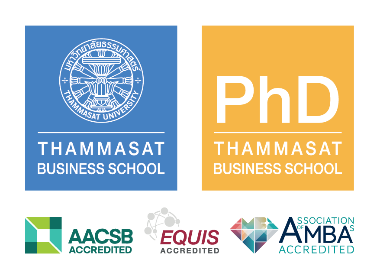 Invitation Advisor form Date/month/yearDear ……….Dissertation Advisor’s name……Subject:	An Invitation to be Dissertation AdvisorI am……………………………, a Ph.D. student majoring in………… I have passed the qualifying examination in semester………………… At this moment, I would like to start working on my dissertation to fulfill the requirements of the Ph.D. program. Therefore, I kindly request that you be my dissertation advisor.Please consider.Yours Sincerely,………………………….(Student’name)Dear Ph.D. Program Director,Thammasat Business SchoolI would like to inform you that I have agreed to accept…..(Student’name)………, student ID…………………….as my advisee for his/her doctoral dissertation.Sincerely Yours,………………………(……………………………………..)Dissertation Advisor